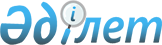 О внесении изменений в постановление Правительства Республики Казахстан от 9 июля 2004 года № 751
					
			Утративший силу
			
			
		
					Постановление Правительства Республики Казахстан от 30 декабря 2008 года № 1291. Утратило силу постановлением Правительства Республики Казахстан от 3 июля 2010 года N 695      Сноска. Утратило силу постановлением Правительства РК от 03.07.2010 № 695.      Правительство Республики Казахстан ПОСТАНОВЛЯЕТ : 



      1. Внести в постановление Правительства Республики Казахстан от 9 июля 2004 года № 751 "О создании Межведомственной комиссии по вопросам обеспечения информационной безопасности" (САПП Республики Казахстан, 2004 г., № 27, ст. 353) следующие изменения: 



      в состав Межведомственной комиссии по вопросам обеспечения информационной безопасности, утвержденный указанным постановлением: 



      ввести: 

Абдрахимова                - Руководителя Канцелярии Премьер-Министра 

Габидуллу Рахматуллаевича    Республики Казахстан, председателем, Федорова                   - вице-министра внутренних дел 

Олега Анатольевича           Республики Казахстан, Таджиякова                 - заместителя Председателя Национального 

Бисенгали Шамгалиевича       Банка Республики Казахстан 

                             (по согласованию); 



      строки: 

      "Куанганов Фархад Шаймуратович - вице-министр образования и науки Республики Казахстан 

      Тилеубеков Гани Утенович - заместитель заведующего Отделом документационного обеспечения Администрации Президента Республики Казахстан (по согласованию)" 

      изложить в следующей редакции: 

      "Куанганов Фархад Шаймуратович - ответственный секретарь Министерства образования и науки Республики Казахстан 

      Тилеубеков Гани Утенович - заведующий Отделом информатизации и защиты информационных ресурсов Администрации Президента Республики Казахстан (по согласованию)"; 



      вывести из указанного состава: Сагинтаева Бакытжана Абдировича, Шпекбаева Алика Жаткамбаевича, Альжанова Батырбека Асылбековича. 



      2. Настоящее постановление вводится в действие со дня подписания.        Премьер-Министр 

      Республики Казахстан                       К. Масимов 
					© 2012. РГП на ПХВ «Институт законодательства и правовой информации Республики Казахстан» Министерства юстиции Республики Казахстан
				